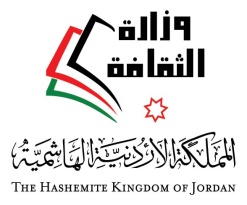 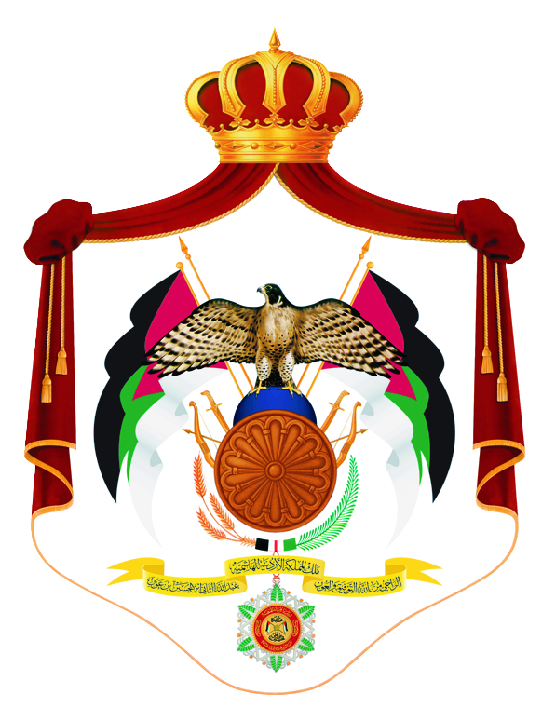 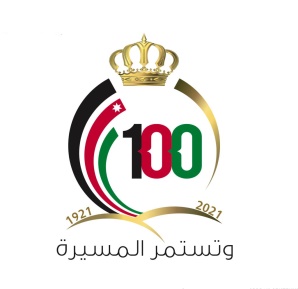 طلب ترشيح لجائزة بحوث القيم السياسية والثقافية للدولة العربية الحديثة1- اسم المرشــــــح : 2- مكان الولادة وتاريخــــــــها : 3- الجنسيــــــــــــــــــــــــــــــة :  4- الحقل المحدد للترشيــــح   : 5- الموضوع المحدد للترشيح  : 6- آخر مؤهـــــل علمـــــــي  : 7- المؤلفات المنشــــــــورة أو المُعلن عنها: 8- عنوان المتقدم أو المرشح :              رقم الهاتف :              رقم الهاتف الخلوي :              رقم الفاكس :              E-mail :  "أتعهد بأصالة هذا البحث والالتزام بشروط الأمانة العلمية، وصحة المعلومات الواردة في هذا الطلب"التوقيـــــــــــــعلاستعمال وزارة الثقافـــــــــــــــــةتم تسليم هذا الطلب ومرفقاته باليد / بالبريد بتاريخ      /   / 2021      اسم المستلم					  توقيع المستلم